Recall Cases Summary – Europe (Last Update Date: 30 September 2023)Title Europe Recalls Summary (01 September 2023 to 30 September 2023) Abstract In Europe, when hazards are identified in non-food consumer products, the products will be recalled and published in the Safety Gate system, which is updated weekly. The European recalls from 01 September 2023 to 30 September 2023 are summarized below:DateNotifying CountryProductCategoriesHazardImage1-Sep-2023SwedenSkin Lightening CreamBodycare / CosmeticsChemical Hazard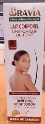 1-Sep-2023SwedenSkin Lightening Body OilBodycare / CosmeticsChemical Hazard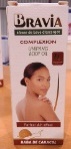 1-Sep-2023IrelandTravel AdaptorElectrical AppliancesElectric Shock Hazard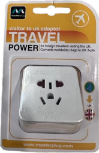 5-Sep-2023ItalyPerfumeBodycare / CosmeticsChemical Hazard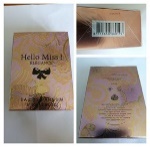 5-Sep-2023ItalyShower CreamBodycare / CosmeticsChemical Hazard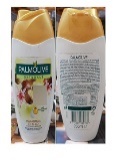 5-Sep-2023ItalyShampooBodycare / CosmeticsChemical Hazard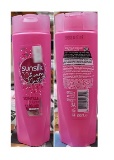 5-Sep-2023ItalyHair ConditionerBodycare / CosmeticsChemical Hazard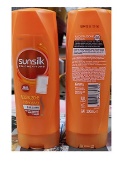 5-Sep-2023ItalyBody OilBodycare / CosmeticsChemical Hazard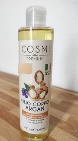 5-Sep-2023ItalyHairsprayBodycare / CosmeticsChemical Hazard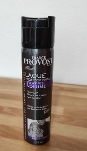 5-Sep-2023ItalyShampooBodycare / CosmeticsChemical Hazard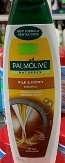 5-Sep-2023ItalyShampooBodycare / CosmeticsChemical Hazard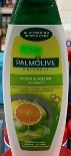 5-Sep-2023ItalyBody CreamBodycare / CosmeticsChemical Hazard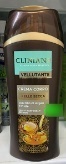 5-Sep-2023ItalyPerfumeBodycare / CosmeticsChemical Hazard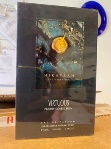 5-Sep-2023SwedenEarringsJewelryChemical Hazard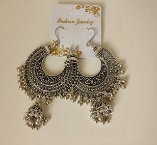 5-Sep-2023ItalySoapBodycare / CosmeticsChemical Hazard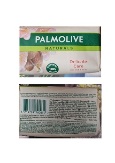 5-Sep-2023ItalyDeodorant SprayBodycare / CosmeticsChemical Hazard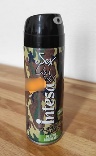 5-Sep-2023ItalyLiquid SoapBodycare / CosmeticsChemical Hazard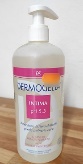 5-Sep-2023ItalyPerfumeBodycare / CosmeticsChemical Hazard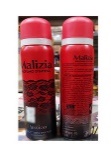 5-Sep-2023ItalyShampooBodycare / CosmeticsChemical Hazard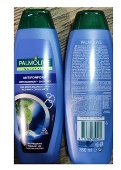 5-Sep-2023ItalyHair MousseBodycare / CosmeticsChemical Hazard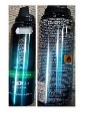 5-Sep-2023ItalyShower Oil FoamBodycare / CosmeticsChemical Hazard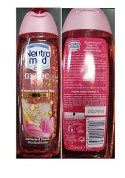 5-Sep-2023ItalyBath FoamBodycare / CosmeticsChemical Hazard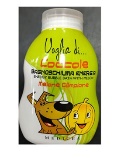 5-Sep-2023FranceFancy-dress CostumeToys and Childcare ProductsBurn Hazard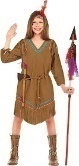 5-Sep-2023GermanySet of BraceletsJewelryChemical Hazard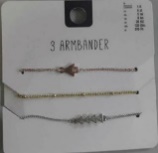 5-Sep-2023HungaryEau De ToiletteBodycare / CosmeticsChemical Hazard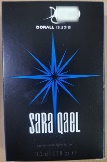 5-Sep-2023HungaryEau De ToiletteBodycare / CosmeticsChemical Hazard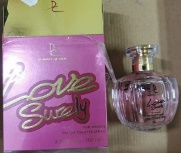 5-Sep-2023HungaryPerfumeBodycare / CosmeticsChemical Hazard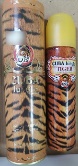 5-Sep-2023HungaryPerfumeBodycare / CosmeticsChemical Hazard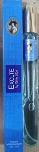 5-Sep-2023HungaryEau De ToiletteBodycare / CosmeticsChemical Hazard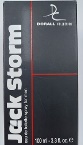 5-Sep-2023HungaryEau De ToiletteBodycare / CosmeticsChemical Hazard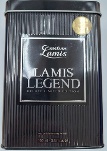 5-Sep-2023PolandJewelryJewelryChemical Hazard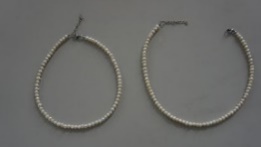 5-Sep-2023PolandBraceletJewelryChemical Hazard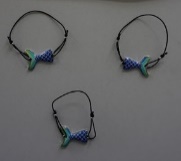 5-Sep-2023PolandNecklaceJewelryChemical Hazard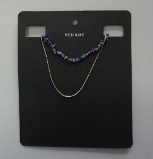 5-Sep-2023HungaryEau De ToiletteBodycare / CosmeticsChemical Hazard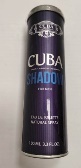 5-Sep-2023HungaryPerfumeBodycare / CosmeticsChemical Hazard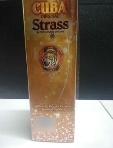 5-Sep-2023HungaryPerfumeBodycare / CosmeticsChemical Hazard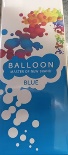 5-Sep-2023HungaryPerfumeBodycare / CosmeticsChemical Hazard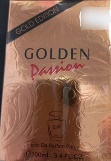 5-Sep-2023HungaryPerfumeBodycare / CosmeticsChemical Hazard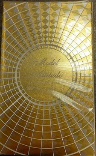 5-Sep-2023HungaryEau De ToiletteBodycare / CosmeticsChemical Hazard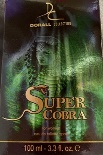 5-Sep-2023HungaryEau De ToiletteBodycare / CosmeticsChemical Hazard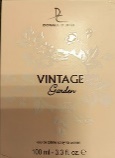 5-Sep-2023FinlandInverter GeneratorMachineryElectric Shock Hazard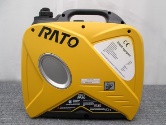 5-Sep-2023HungaryEau De ToiletteBodycare / CosmeticsChemical Hazard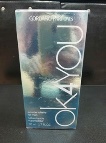 5-Sep-2023HungaryEau De ToiletteBodycare / CosmeticsChemical Hazard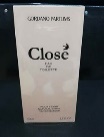 5-Sep-2023HungaryBody FragranceBodycare / CosmeticsChemical Hazard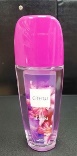 5-Sep-2023GermanyCleansing BalmBodycare / CosmeticsMicrobiological Hazard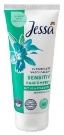 5-Sep-2023GermanySkin Lightening LotionBodycare / CosmeticsChemical Hazard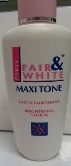 6-Sep-2023ItalyAftershaveBodycare / CosmeticsChemical Hazard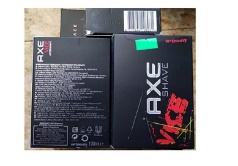 6-Sep-2023ItalyAftershaveBodycare / CosmeticsChemical Hazard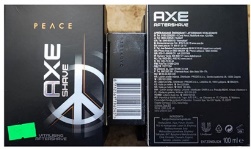 6-Sep-2023ItalyAftershaveBodycare / CosmeticsChemical Hazard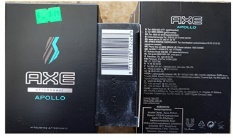 7-Sep-2023ItalyBody MilkBodycare / CosmeticsChemical Hazard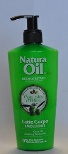 7-Sep-2023SwedenYoga MatSporting Goods / EquipmentEnvironmental Hazard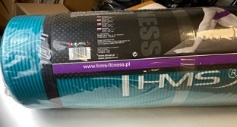 7-Sep-2023ItalyPerfumeBodycare / CosmeticsChemical Hazard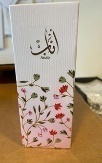 7-Sep-2023SwedenSkin Lightening CreamBodycare / CosmeticsChemical Hazard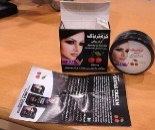 7-Sep-2023ItalyHair ConditionerBodycare / CosmeticsChemical Hazard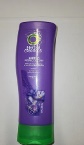 7-Sep-2023ItalyPerfumeBodycare / CosmeticsChemical Hazard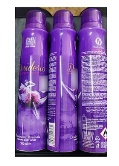 7-Sep-2023ItalyVarnishChemicalsChemical Hazard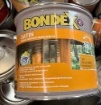 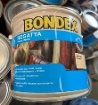 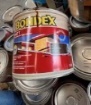 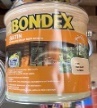 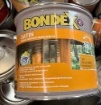 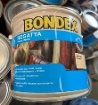 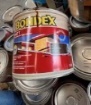 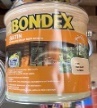 7-Sep-2023FranceFancy-dress CostumeToys and Childcare ProductsChemical Hazard, Entrapment Hazard, Injury Hazard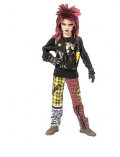 7-Sep-2023FranceFancy-dress CostumeToys and Childcare ProductsChemical Hazard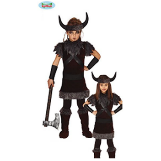 7-Sep-2023FranceAir ConditionerHome Electrical AppliancesFire Hazard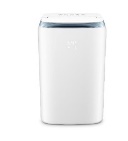 7-Sep-2023FinlandLifejacketProtective EquipmentDrowning Hazard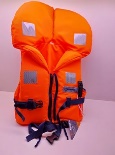 7-Sep-2023FranceToy BackpackToys and Childcare ProductsChoking Hazard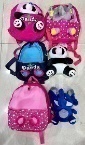 7-Sep-2023GermanySingle-use Electronic CigaretteChemicalsChemical Hazard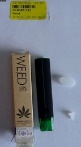 7-Sep-2023HungaryEau De ToiletteBodycare / CosmeticsChemical Hazard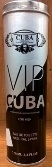 7-Sep-2023HungaryPerfumeBodycare / CosmeticsChemical Hazard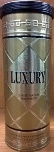 7-Sep-2023FranceRiding HelmetProtective EquipmentCut Hazard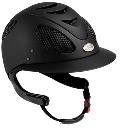 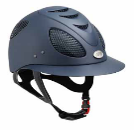 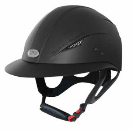 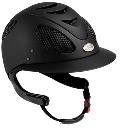 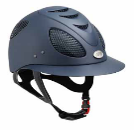 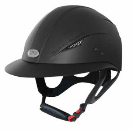 7-Sep-2023HungaryPerfumeBodycare / CosmeticsChemical Hazard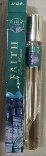 7-Sep-2023PolandJewelry SetJewelryChemical Hazard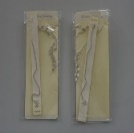 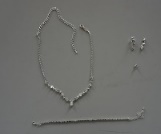 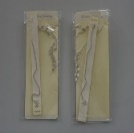 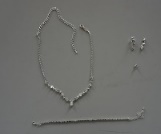 7-Sep-2023PolandJewelry SetJewelryChemical Hazard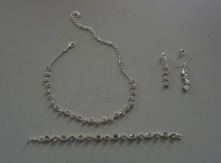 7-Sep-2023HungaryEau De ToiletteBodycare / CosmeticsChemical Hazard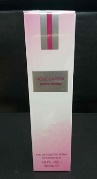 7-Sep-2023LithuaniaToy SlimeToys and Childcare ProductsChemical Hazard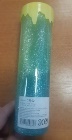 7-Sep-2023LithuaniaToy SlimeToys and Childcare ProductsChemical Hazard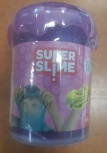 7-Sep-2023LithuaniaToy SlimeToys and Childcare ProductsChemical Hazard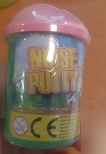 7-Sep-2023The NetherlandsToy TruckToys and Childcare ProductsChoking Hazard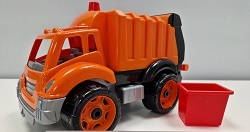 7-Sep-2023ItalyShampooBodycare / CosmeticsChemical Hazard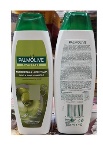 7-Sep-23ItalyConditionerBodycare / CosmeticsChemical Hazard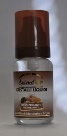 7-Sep-23ItalyEau De ToiletteBodycare / CosmeticsChemical Hazard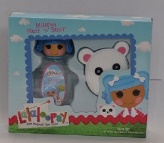 7-Sep-23ItalyTonicBodycare / CosmeticsChemical Hazard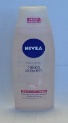 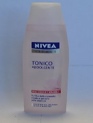 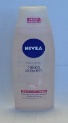 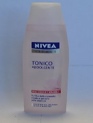 7-Sep-23ItalyHair ConditionerBodycare / CosmeticsChemical Hazard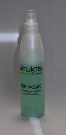 7-Sep-23ItalyHair-removal CreamBodycare / CosmeticsChemical Hazard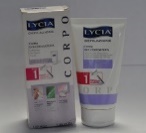 7-Sep-23ItalyEau De ToiletteBodycare / CosmeticsChemical Hazard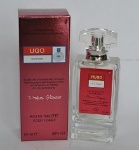 7-Sep-23ItalyEau De ToiletteBodycare / CosmeticsChemical Hazard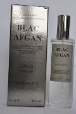 7-Sep-23ItalyEau De ToiletteBodycare / CosmeticsChemical Hazard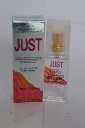 7-Sep-23ItalyEau De ToiletteBodycare / CosmeticsChemical Hazard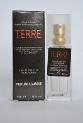 7-Sep-23ItalyEau De ToiletteBodycare / CosmeticsChemical Hazard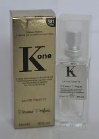 7-Sep-23ItalyEau De ToiletteBodycare / CosmeticsChemical Hazard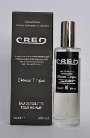 7-Sep-23ItalyEau De ToiletteBodycare / CosmeticsChemical Hazard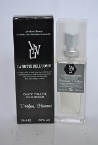 7-Sep-23ItalyEau De ToiletteBodycare / CosmeticsChemical Hazard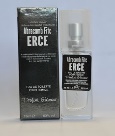 7-Sep-23ItalyEau De ToiletteBodycare / CosmeticsChemical Hazard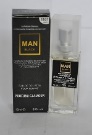 7-Sep-23ItalyAftershaveBodycare / CosmeticsChemical Hazard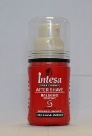 7-Sep-23ItalyMoisturizing CreamBodycare / CosmeticsChemical Hazard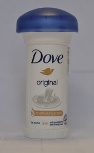 7-Sep-23ItalyRoll-on DeodorantBodycare / CosmeticsChemical Hazard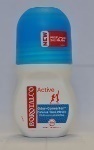 7-Sep-23ItalyShower GelBodycare / CosmeticsChemical Hazard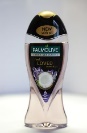 7-Sep-23ItalyShampooBodycare / CosmeticsChemical Hazard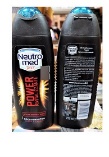 7-Sep-23ItalyShower FoamBodycare / CosmeticsChemical Hazard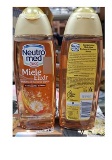 7-Sep-23ItalyShower FoamBodycare / CosmeticsChemical Hazard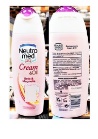 7-Sep-23SwedenEarringsJewelryChemical Hazard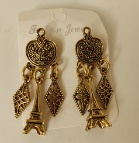 7-Sep-23SwedenEarringsJewelryChemical Hazard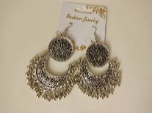 7-Sep-23FranceBaby-changing Table with Pull-out BathToys and Childcare ProductsEntrapment Hazard, Injury Hazard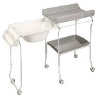 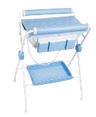 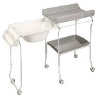 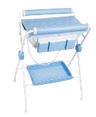 7-Sep-23ItalyHair Styling OilBodycare / CosmeticsChemical Hazard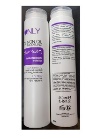 7-Sep-23ItalyHand CreamBodycare / CosmeticsChemical Hazard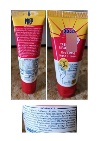 7-Sep-23HungaryEau De ToiletteBodycare / CosmeticsChemical Hazard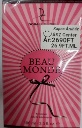 7-Sep-23HungaryEau De ToiletteBodycare / CosmeticsChemical Hazard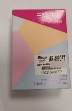 7-Sep-23HungaryEau De Toilette SetBodycare / CosmeticsChemical Hazard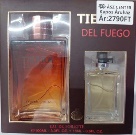 8-Sep-23HungaryEau De ToiletteBodycare / CosmeticsChemical Hazard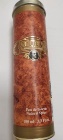 12-Sep-23ItalyShampooBodycare / CosmeticsChemical Hazard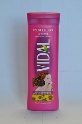 12-Sep-23ItalyAftershaveBodycare / CosmeticsChemical Hazard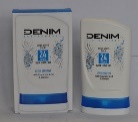 12-Sep-23ItalyFace TonicBodycare / CosmeticsChemical Hazard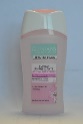 12-Sep-23ItalyEau De ToiletteBodycare / CosmeticsChemical Hazard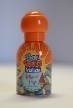 12-Sep-23ItalyBath MilkBodycare / CosmeticsChemical Hazard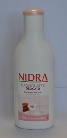 12-Sep-23ItalyTalcum PowderBodycare / CosmeticsChemical Hazard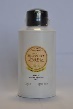 12-Sep-23ItalyShower GelBodycare / CosmeticsChemical Hazard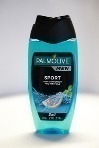 12-Sep-23ItalyEau De ToiletteBodycare / CosmeticsChemical Hazard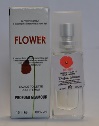 12-Sep-23ItalyEau De ToiletteBodycare / CosmeticsChemical Hazard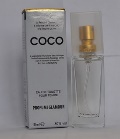 12-Sep-23ItalyShower GelBodycare / CosmeticsChemical Hazard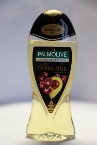 12-Sep-23ItalyShower CreamBodycare / CosmeticsChemical Hazard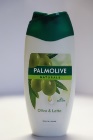 12-Sep-23HungaryEau De ToiletteBodycare / CosmeticsChemical Hazard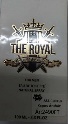 12-Sep-23SwedenDual Cable AdaptorComputer / Audio / Video / Other Electronics & AccessoriesEnvironmental Hazard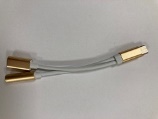 12-Sep-23PolandPower SupplyElectrical AppliancesEnvironmental Hazard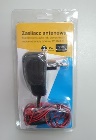 12-Sep-23PolandWireless SpeakerComputer / Audio / Video / Other Electronics & AccessoriesEnvironmental Hazard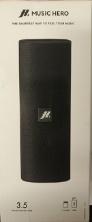 12-Sep-23The NetherlandsActivity CubeToys and Childcare ProductsChoking Hazard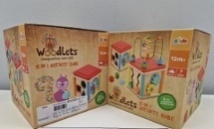 13-Sep-23ItalyBeauty SetBodycare / CosmeticsChemical Hazard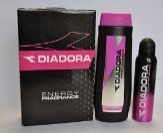 13-Sep-23ItalyEau De ToiletteBodycare / CosmeticsChemical Hazard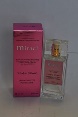 13-Sep-23ItalyStyling MousseBodycare / CosmeticsChemical Hazard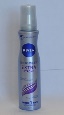 13-Sep-23ItalyFace CreamBodycare / CosmeticsChemical Hazard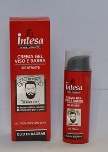 13-Sep-23ItalyPerfumeBodycare / CosmeticsChemical Hazard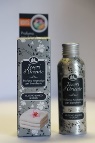 13-Sep-23ItalyBath CreamBodycare / CosmeticsChemical Hazard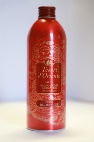 13-Sep-23ItalyEau De ToiletteBodycare / CosmeticsChemical Hazard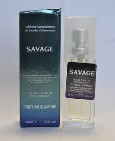 13-Sep-23ItalyEau De ToiletteBodycare / CosmeticsChemical Hazard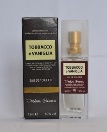 13-Sep-23ItalyEau De ToiletteBodycare / CosmeticsChemical Hazard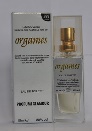 13-Sep-23ItalyEau De ToiletteBodycare / CosmeticsChemical Hazard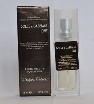 13-Sep-23ItalyEau De ToiletteBodycare / CosmeticsChemical Hazard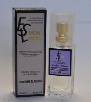 13-Sep-23ItalyHair MousseBodycare / CosmeticsChemical Hazard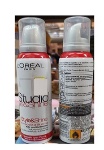 13-Sep-23HungaryEau De ToiletteBodycare / CosmeticsChemical Hazard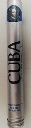 13-Sep-23HungaryEau De ToiletteBodycare / CosmeticsChemical Hazard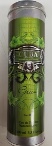 14-Sep-23ItalyMoisturising MilkBodycare / CosmeticsChemical Hazard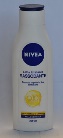 14-Sep-23ItalyShower CreamBodycare / CosmeticsChemical Hazard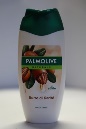 14-Sep-23SwedenGym BallSporting Goods / EquipmentChemical Hazard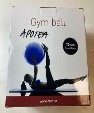 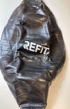 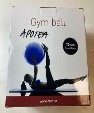 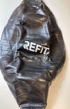 14-Sep-23SwedenSpongeBob FiguresToys and Childcare ProductsChemical Hazard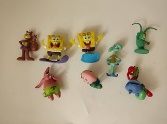 14-Sep-23SwedenKey ChainAccessoriesChemical Hazard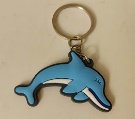 14-Sep-23SwedenUSB CableComputer / Audio / Video / Other Electronics & AccessoriesChemical Hazard, Environmental Hazard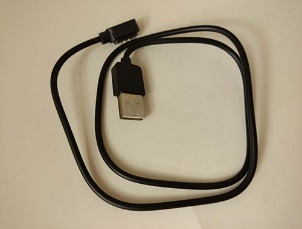 14-Sep-23SwedenCosmetic BagFabric / Textile / Garment / Home TextileChemical Hazard, Environmental Hazard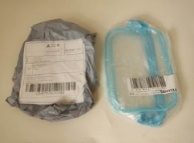 14-Sep-23SwedenSkin Lightening CreamBodycare / CosmeticsChemical Hazard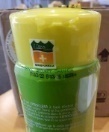 14-Sep-23SwedenSkin Lightening CreamBodycare / CosmeticsChemical Hazard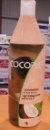 14-Sep-23GermanyPortable Power StationMachineryBurn Hazard, Fire Hazard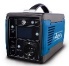 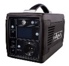 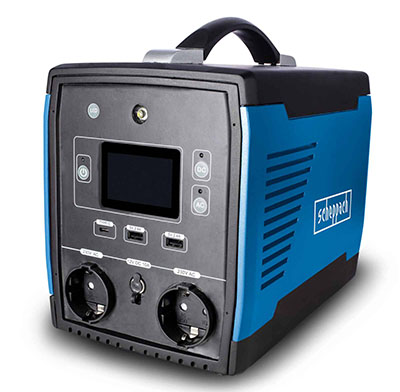 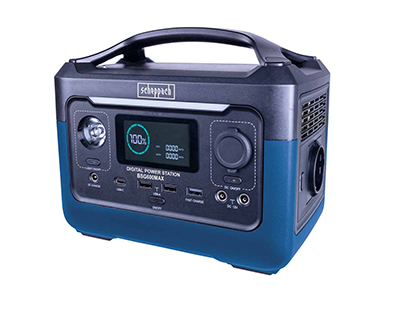 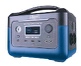 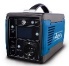 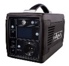 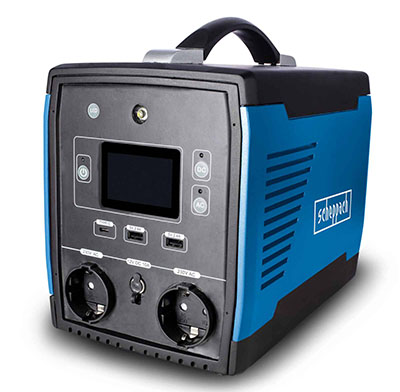 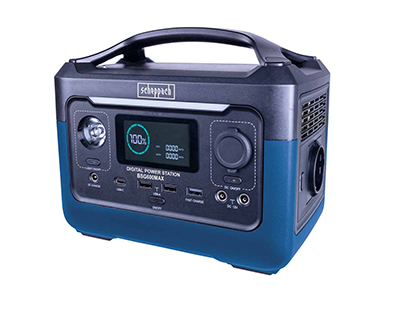 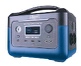 14-Sep-23GermanyPortable Power StationMachineryBurn Hazard, Fire Hazard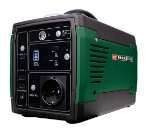 14-Sep-23FranceInflatable Swimming FloatSporting Goods / EquipmentDrowning Hazard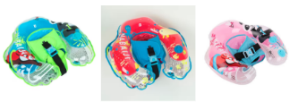 14-Sep-23FrancePowder for Oral HygieneBodycare / CosmeticsMicrobiological Hazard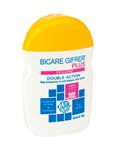 14-Sep-23ItalyMake-up Removal WipesBodycare / CosmeticsChemical Hazard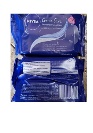 14-Sep-23The NetherlandsWooden Car TrackToys and Childcare ProductsChoking Hazard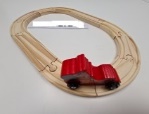 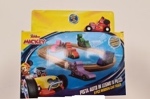 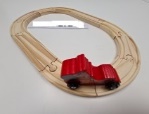 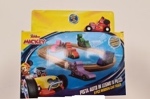 14-Sep-23HungaryHair DryerHome Electrical AppliancesBurn Hazard, Fire Hazard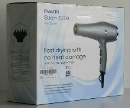 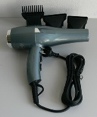 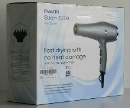 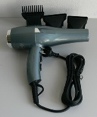 14-Sep-23PolandElectric ToyToys and Childcare ProductsEnvironmental Hazard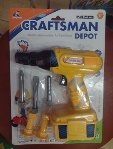 14-Sep-23HungaryMagnetic Toy FigureToys and Childcare ProductsChoking Hazard, Injury Hazard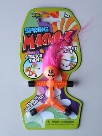 14-Sep-23GermanyBattery Safety Terminals / Vehicle PartCar ComponentsFire Hazard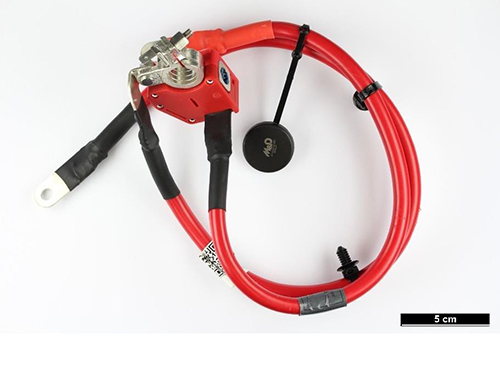 14-Sep-23ItalyPerfumeBodycare / CosmeticsChemical Hazard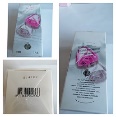 14-Sep-23ItalyEau De ToiletteBodycare / CosmeticsChemical Hazard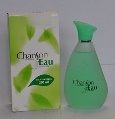 14-Sep-23ItalyEau De ToiletteBodycare / CosmeticsChemical Hazard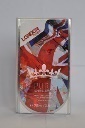 14-Sep-23ItalyDeodorant SprayBodycare / CosmeticsChemical Hazard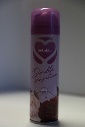 14-Sep-23ItalyDeodorant SprayBodycare / CosmeticsChemical Hazard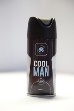 14-Sep-23ItalyLaundry PerfumeBodycare / CosmeticsChemical Hazard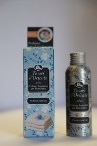 14-Sep-23ItalyHair and Body WashBodycare / CosmeticsChemical Hazard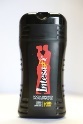 14-Sep-23IrelandBaby TeetherToys and Childcare ProductsChoking Hazard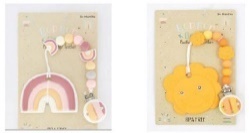 14-Sep-23HungaryEau De ToiletteBodycare / CosmeticsChemical Hazard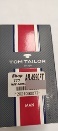 14-Sep-23HungaryEau De ToiletteBodycare / CosmeticsChemical Hazard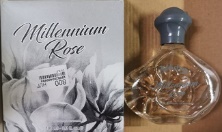 14-Sep-23HungaryEau De ToiletteBodycare / CosmeticsChemical Hazard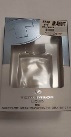 14-Sep-23HungaryEau De ToiletteBodycare / CosmeticsChemical Hazard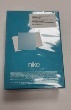 14-Sep-23CzechiaPlastic DollToys and Childcare ProductsChemical Hazard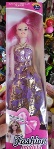 19-Sep-23IrelandElectric ToasterHome Electrical AppliancesBurn Hazard, Fire Hazard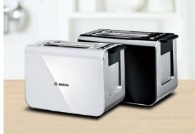 19-Sep-23IrelandTravel AdaptorElectrical AppliancesElectric Shock Hazard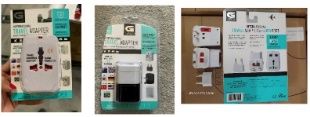 19-Sep-23HungaryPerfumeBodycare / CosmeticsChemical Hazard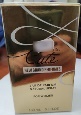 19-Sep-23HungaryPerfumeBodycare / CosmeticsChemical Hazard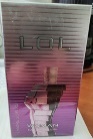 19-Sep-23HungaryPerfumeBodycare / CosmeticsChemical Hazard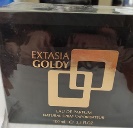 19-Sep-23HungaryPerfumeBodycare / CosmeticsChemical Hazard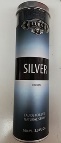 19-Sep-23HungaryPerfume SetBodycare / CosmeticsChemical Hazard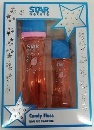 19-Sep-23PolandMagnetic ToyToys and Childcare ProductsInjury Hazard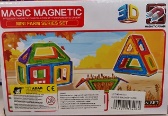 20-Sep-23DenmarkPower AdaptorElectrical AppliancesElectric Shock Hazard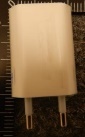 20-Sep-23FranceToy Modelling KitToys and Childcare ProductsMicrobiological Hazard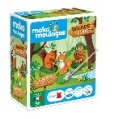 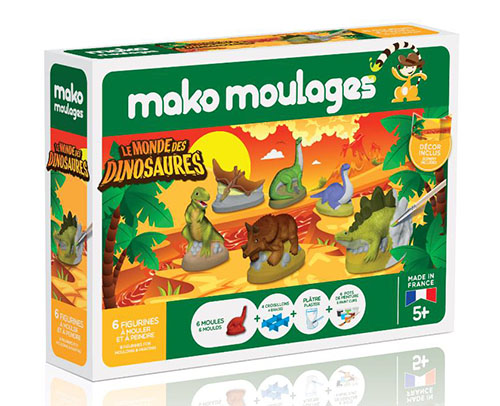 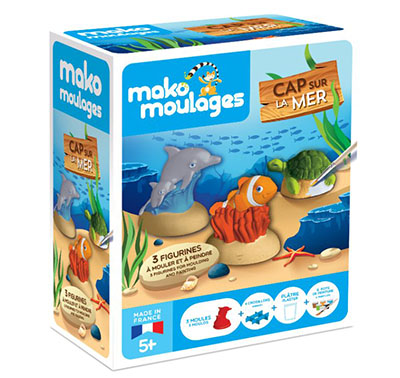 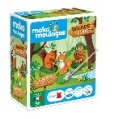 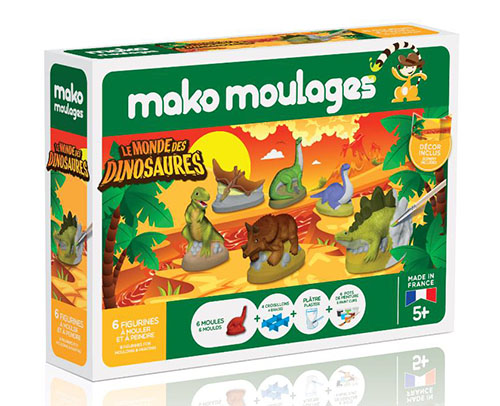 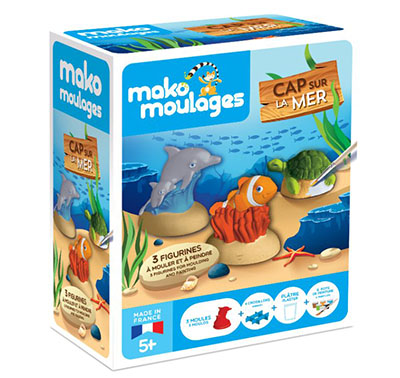 20-Sep-23NorwayElectric ScooterSporting Goods / EquipmentEnvironmental Hazard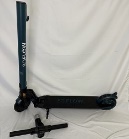 20-Sep-23HungaryAttachment for BrushcuttersMachineryInjury Hazard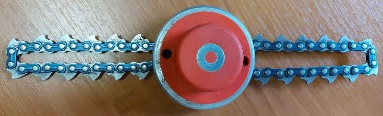 20-Sep-23PolandSoldering IronElectrical AppliancesElectric Shock Hazard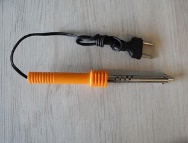 20-Sep-23IrelandBaby Self-feeding PillowToys and Childcare ProductsChoking Hazard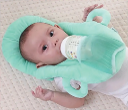 20-Sep-23IrelandBaby Self-feeding PillowToys and Childcare ProductsChoking Hazard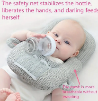 20-Sep-23IrelandBaby Self-feeding PillowToys and Childcare ProductsChoking Hazard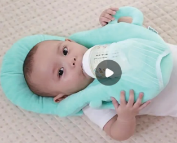 20-Sep-23IrelandBaby Self-feeding PillowToys and Childcare ProductsChoking Hazard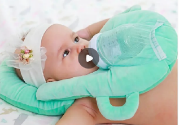 20-Sep-23GermanyTrailerCar ComponentsInjury Hazard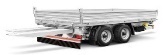 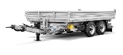 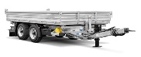 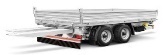 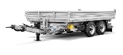 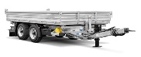 20-Sep-23GermanyBaby PowderBodycare / CosmeticsChemical Hazard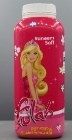 21-Sep-23FranceSoft ToyToys and Childcare ProductsChoking Hazard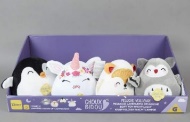 21-Sep-23IrelandUSB ChargerElectrical AppliancesElectric Shock Hazard, Fire Hazard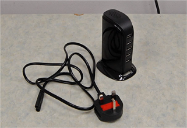 21-Sep-23IrelandBaby Self-feeding PillowToys and Childcare ProductsChoking Hazard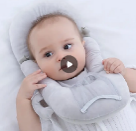 21-Sep-23IrelandBaby Self-feeding PillowToys and Childcare ProductsChoking Hazard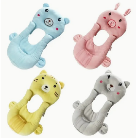 21-Sep-23IrelandBaby Self-feeding PillowToys and Childcare ProductsChoking Hazard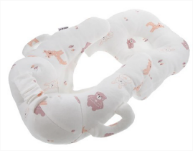 21-Sep-23IrelandBaby Self-feeding PillowToys and Childcare ProductsChoking Hazard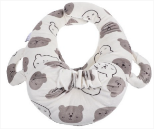 21-Sep-23IrelandBaby Self-feeding PillowToys and Childcare ProductsChoking Hazard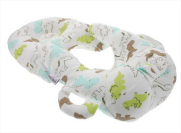 21-Sep-23FranceSoft ToyToys and Childcare ProductsChoking Hazard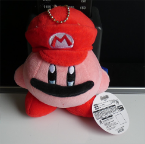 21-Sep-23GermanySafety VestProtective EquipmentInjury Hazard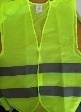 21-Sep-23GermanySafety VestProtective EquipmentInjury Hazard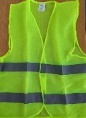 21-Sep-23HungaryLamp Holder AdaptorTools and HardwareBurn Hazard, Electric Shock Hazard, Fire Hazard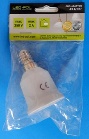 21-Sep-23HungaryHair DryerHome Electrical AppliancesBurn Hazard, Electric Shock Hazard, Fire Hazard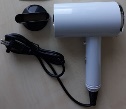 21-Sep-23HungaryHair DryerHome Electrical AppliancesBurn Hazard, Electric Shock Hazard, Fire Hazard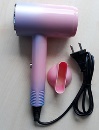 21-Sep-23ItalyBalm CreamBodycare / CosmeticsChemical Hazard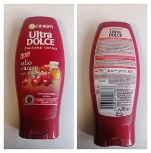 21-Sep-23ItalyPerfumeBodycare / CosmeticsChemical Hazard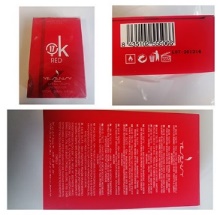 21-Sep-23ItalyShower GelBodycare / CosmeticsChemical Hazard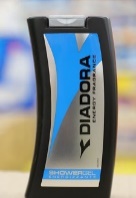 21-Sep-23ItalyBath OilBodycare / CosmeticsChemical Hazard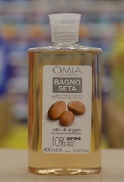 21-Sep-23ItalyDeodorantBodycare / CosmeticsChemical Hazard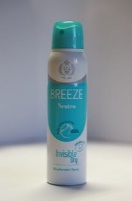 21-Sep-23GermanyConcrete ScrewConstruction ProductsInjury Hazard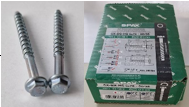 21-Sep-23GermanyConcrete ScrewConstruction ProductsInjury Hazard/21-Sep-23GermanyConcrete ScrewConstruction ProductsInjury Hazard/21-Sep-23HungaryEau De ToiletteBodycare / CosmeticsChemical Hazard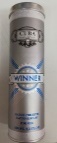 21-Sep-23ItalyPerfumeBodycare / CosmeticsChemical Hazard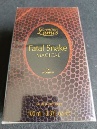 21-Sep-23ItalyAftershave and Deodorant SetBodycare / CosmeticsChemical Hazard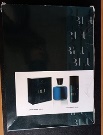 21-Sep-23ItalyEau De ToiletteBodycare / CosmeticsChemical Hazard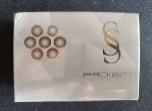 21-Sep-23ItalyBeauty SetBodycare / CosmeticsChemical Hazard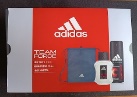 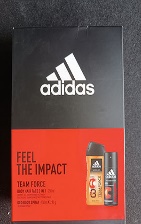 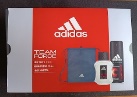 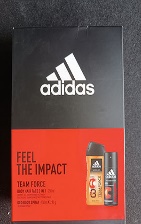 21-Sep-23SlovakiaChildren's PajamasFabric / Textile / Garment / Home TextileChoking Hazard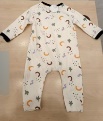 21-Sep-23PolandToy CarToys and Childcare ProductsBurn Hazard, Fire Hazard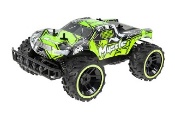 21-Sep-23PolandSoft ToyToys and Childcare ProductsChoking Hazard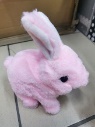 21-Sep-23PolandSoft ToyToys and Childcare ProductsChoking Hazard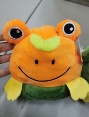 21-Sep-23SwedenLED HoverballToys and Childcare ProductsEnvironmental Hazard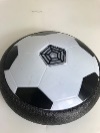 22-Sep-23BelgiumFootball goalSporting Goods / EquipmentEntrapment Hazard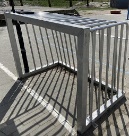 26-Sep-23The NetherlandsShaverElectrical AppliancesElectric Shock Hazard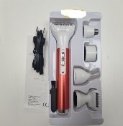 26-Sep-23LithuaniaExtension LeadElectrical AppliancesElectric Shock Hazard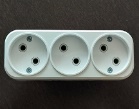 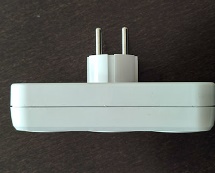 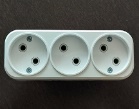 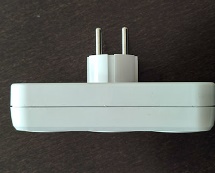 26-Sep-23PolandPower SupplyElectrical AppliancesElectric Shock Hazard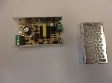 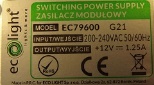 26-Sep-23GermanyExplosion-proof TabletComputer / Audio / Video / Other Electronics & AccessoriesBurn Hazard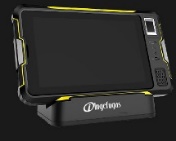 26-Sep-23GermanyExplosion-proof SmartphoneComputer / Audio / Video / Other Electronics & AccessoriesBurn Hazard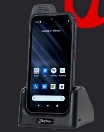 26-Sep-23HungaryEau De ToiletteBodycare / CosmeticsChemical Hazard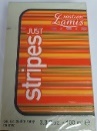 26-Sep-23HungaryPerfumeBodycare / CosmeticsChemical Hazard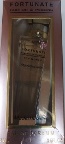 26-Sep-23HungaryPerfumeBodycare / CosmeticsChemical Hazard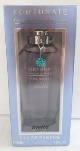 26-Sep-23HungaryPerfumeBodycare / CosmeticsChemical Hazard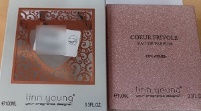 27-Sep-23ItalyHand SoapBodycare / CosmeticsChemical Hazard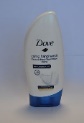 27-Sep-23ItalyDeodorant StickBodycare / CosmeticsChemical Hazard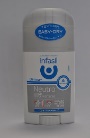 27-Sep-23ItalyLiquid Hand SoapBodycare / CosmeticsChemical Hazard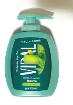 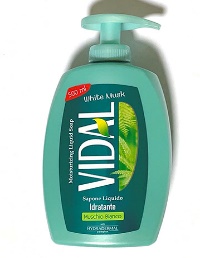 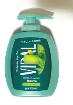 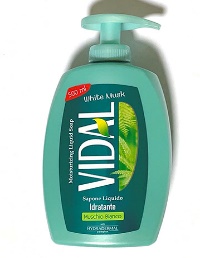 27-Sep-23ItalyShower Cream and Intimate WashBodycare / CosmeticsChemical Hazard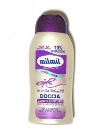 27-Sep-23ItalyShower GelBodycare / CosmeticsChemical Hazard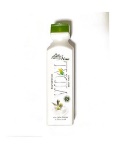 27-Sep-23ItalyWet Wipes for BabiesBodycare / CosmeticsChemical Hazard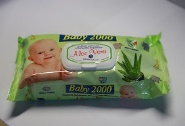 27-Sep-23ItalyDeodorant and Cream SetBodycare / CosmeticsChemical Hazard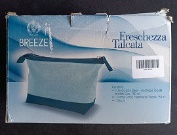 27-Sep-23GermanyElectric Lunch BoxElectrical AppliancesElectric Shock Hazard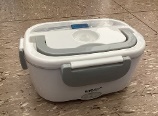 27-Sep-23ItalyHair ConditionerBodycare / CosmeticsChemical Hazard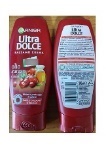 27-Sep-23ItalyHair ConditionerBodycare / CosmeticsChemical Hazard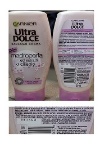 27-Sep-23ItalyShower GelBodycare / CosmeticsChemical Hazard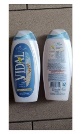 27-Sep-23ItalyShower FoamBodycare / CosmeticsChemical Hazard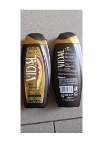 27-Sep-23ItalySoap BarBodycare / CosmeticsChemical Hazard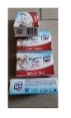 27-Sep-23ItalyDeodorantBodycare / CosmeticsChemical Hazard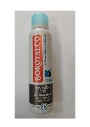 27-Sep-23ItalyShower FoamBodycare / CosmeticsChemical Hazard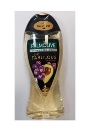 27-Sep-23ItalySoap BarBodycare / CosmeticsChemical Hazard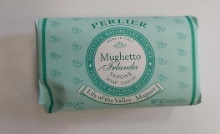 27-Sep-23ItalyShower FoamBodycare / CosmeticsChemical Hazard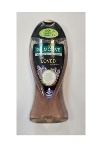 27-Sep-23IrelandTravel AdaptorElectrical AppliancesElectric Shock Hazard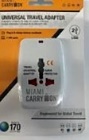 28-Sep-23ItalyDeodorantBodycare / CosmeticsChemical Hazard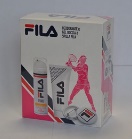 28-Sep-23IrelandTealight Candle HolderHousehold ItemsBurn Hazard, Fire Hazard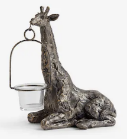 28-Sep-23IrelandTealight Candle HolderHousehold ItemsBurn Hazard, Fire Hazard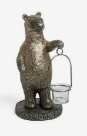 28-Sep-23IrelandUSB ChargerElectrical AppliancesElectric Shock Hazard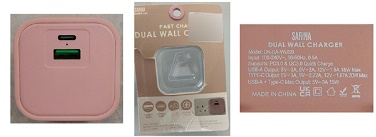 28-Sep-23IrelandTravel AdaptorElectrical AppliancesElectric Shock Hazard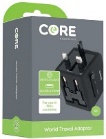 28-Sep-23IrelandBaby Self-feeding PillowToys and Childcare ProductsChoking Hazard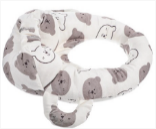 28-Sep-23GermanyConcrete ScrewConstruction ProductsInjury Hazard/28-Sep-23GermanyConcrete ScrewConstruction ProductsInjury Hazard/28-Sep-23HungaryToy CarToys and Childcare ProductsChemical Hazard, Choking Hazard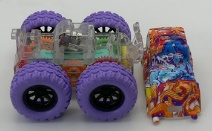 28-Sep-23HungaryEau De ToiletteBodycare / CosmeticsChemical Hazard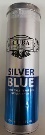 28-Sep-23SlovakiaAttachment for Brush CuttersMachineryInjury Hazard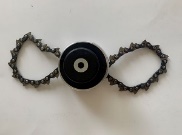 28-Sep-23SlovakiaAttachment for Brush CuttersMachineryInjury Hazard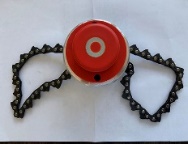 28-Sep-23GermanyCar Windscreen Washing FluidChemicalsChemical Hazard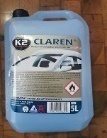 28-Sep-23SlovakiaAttachment for Brush CuttersMachineryInjury Hazard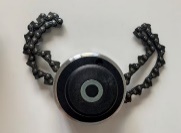 28-Sep-23CzechiaEau De ParfumBodycare / CosmeticsChemical Hazard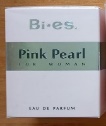 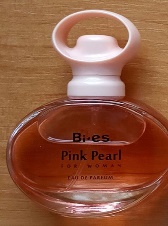 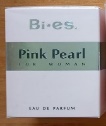 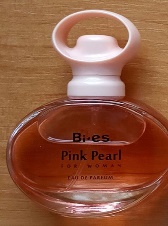 28-Sep-23CzechiaPlastic DollToys and Childcare ProductsChemical Hazard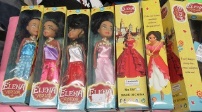 28-Sep-23ItalyDeodorant SprayBodycare / CosmeticsChemical Hazard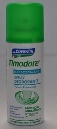 28-Sep-23ItalyAftershaveBodycare / CosmeticsChemical Hazard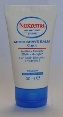 28-Sep-23ItalyBath CreamBodycare / CosmeticsChemical Hazard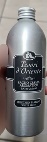 28-Sep-23ItalyHairsprayBodycare / CosmeticsChemical Hazard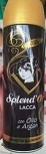 28-Sep-23ItalyPerfumeBodycare / CosmeticsChemical Hazard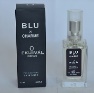 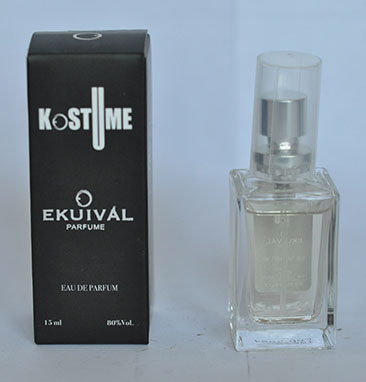 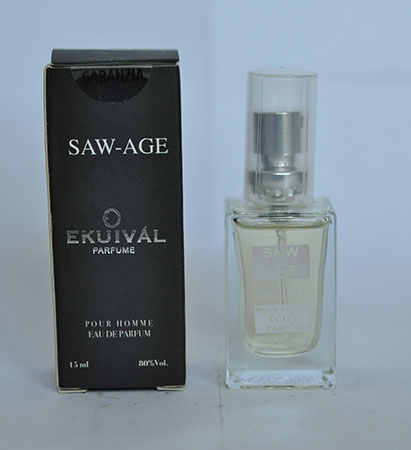 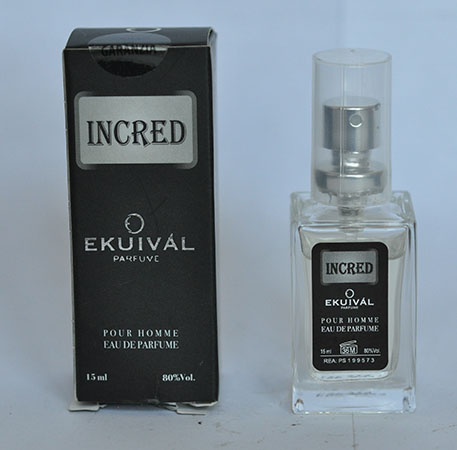 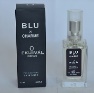 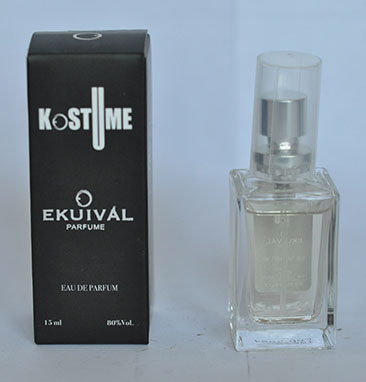 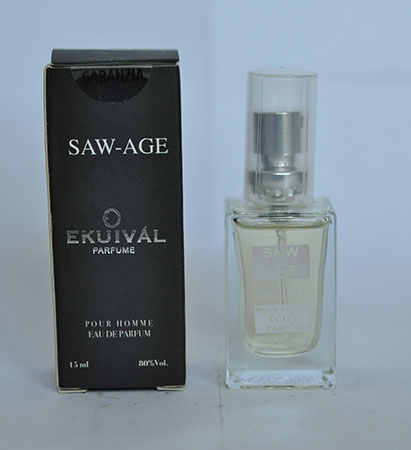 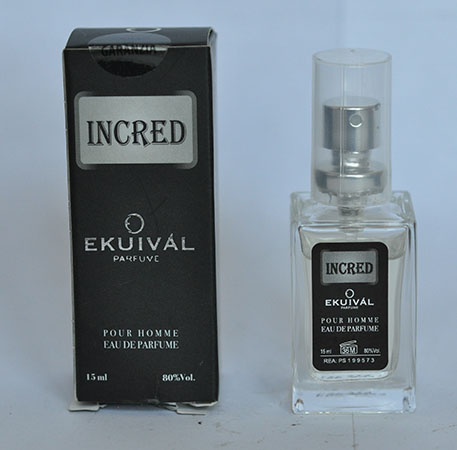 28-Sep-23IrelandRoller Skates for ToyToys and Childcare ProductsCut Hazard, Injury Hazard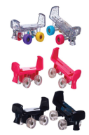 28-Sep-23The NetherlandsWooden PuzzleToys and Childcare ProductsChoking Hazard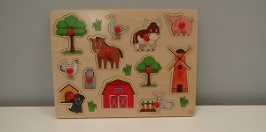 28-Sep-23PolandPlastic DollToys and Childcare ProductsChemical Hazard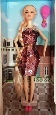 28-Sep-23HungaryEau De ToiletteBodycare / CosmeticsChemical Hazard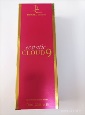 28-Sep-23LithuaniaChildren's HoodieFabric / Textile / Garment / Home TextileInjury Hazard, Strangulation Hazard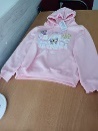 28-Sep-23HungaryEau De ToiletteBodycare / CosmeticsChemical Hazard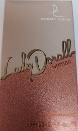 28-Sep-23FranceWater SprayBodycare / CosmeticsMicrobiological Hazard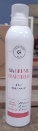 29-Sep-23HungaryEau De ToiletteBodycare / CosmeticsChemical Hazard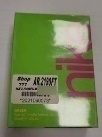 29-Sep-23HungaryEau De ToiletteBodycare / CosmeticsChemical Hazard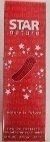 29-Sep-23SwedenPendantJewelryChemical Hazard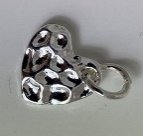 29-Sep-23SwedenLED LampElectrical AppliancesEnvironmental Hazard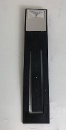 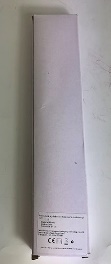 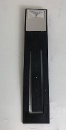 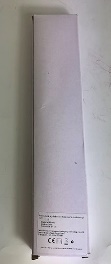 